ING. PAUL ALFREDO ARCE ONTIVEROS, Segundo Regidor en funciones de Presidente Municipal del Honorable Ayuntamiento de Campeche, Estado del mismo nombre, en cumplimiento a lo dispuesto por los artículos 1º, 115 fracciones I, párrafo primero, II, párrafo primero y III de la Constitución Política de los Estados Unidos Mexicanos; 102, 105, 106, 108, 115 de la Constitución Política del Estado de Campeche; 2º, 20, 21, 27, 31, 38, 58 fracción III, 59, 60, 69 fracciones I, III, XII y XXII, 71, 73 fracciones III, IV y XI, 103 fracciones I y XVII, 106 fracción VIII y 186 de la Ley Orgánica de los Municipios del Estado de Campeche; 2º, 3º, 6º, 8º, 35 fracción III, 36, 37, 39, 41, 49 fracción III, 51, 52, 54, 56, 57, 58, 61 del Bando de Policía y Gobierno del Municipio de Campeche; 2, 3, 4, 5, 6, 7, 9, 10, 11, 15, 16, 17, 20 fracción IX y XIII, 26, 27, 28, 29, 47, 73 y 74 del Reglamento Interior del H. Ayuntamiento para el Municipio de Campeche, articulo 18 fracciones IV y V del Reglamento de la Administración Pública Centralizada y Paramunicipal del Municipio de Campeche para su publicación y debida observancia; hago saber:  Que el Honorable Ayuntamiento del Municipio de Campeche, en su Trigésima Quinta Sesión Extraordinaria de Cabildo, celebrada el día veintiuno de diciembre del año dos mil veinte, ha tenido a bien aprobar y expedir el siguiente:ACUERDO NÚMERO 264DEL HONORABLE AYUNTAMIENTO DEL MUNICIPIO DE CAMPECHE, A TRAVÉS DEL CUAL SE APRUEBA EL DICTAMEN QUE EMITE LA COMISIÓN EDILICIA DE GOBERNACIÓN Y SEGURIDAD PÚBLICA, RELATIVA AL ANÁLISIS DEL INFORME RENDIDO POR EL TITULAR DEL ÓRGANO INTERNO DE CONTROL, RECEPCIONADO EN LA VIGÉSIMA QUINTA SESIÓN ORDINARIA DE CABILDO; MEDIANTE EL CUAL SE DAN A CONOCER CAUSAS GRAVES DE RESPONSABILIDAD IMPUTABLES AL TITULAR DEL ÓRGANO INTERNO DE CONTROL Y SE PROPONE DAR AUDIENCIA AL REFERIDO TITULAR, PARA QUE COMPAREZCA POR ESCRITO ANTE EL CABILDO PARA EXPONER LO QUE A SU DERECHO CONVENGA.ANTECEDENTES:UNICO.- Que con fundamento en lo establecido por los artículos 115 fracción V inciso e) de la Constitución Política de los Estados Unidos Mexicanos, 102 fracción I de la Constitución Política del Estado de Campeche; 63, 64 Fracción I, 73, 76 fracción III de la Ley Orgánica de los Municipios del Estado de Campeche; 79, 80 del Reglamento Interior del H. Ayuntamiento para el Municipio de Campeche, 54, 55 del Bando de Policía y Gobierno del Municipio de Campeche, fue presentado a la consideración de los integrantes del H. Ayuntamiento, el dictamen emitido por la Comisión Edilicia de Gobernación y Seguridad Pública, de conformidad con lo siguientes:CONSIDERANDOSPRIMERO: Este H. Ayuntamiento de Campeche, es legalmente competente para conocer y dictaminar respecto del presente asunto en términos de lo establecido por los artículos 115 fracción V inciso e) de la Constitución Política de los Estados Unidos Mexicanos; 102 fracción I de la Constitución Política del Estado de Campeche; 151, 153, 154 de la Ley Orgánica de los Municipios del Estado de Campeche, 54, 55 del Bando de Policía y Gobierno del Municipio de Campeche. SEGUNDO: La Comisión Edilicia de Gobernación y Seguridad Pública, en ejercicio de sus facultades, dictaminó el presente asunto en los siguientes términos: DICTAMEN QUE EMITE LA COMISIÓN EDILICIA DE GOBERNACIÓN Y SEGURIDAD PÚBLICA, RELATIVA AL ANÁLISIS DEL INFORME RENDIDO POR EL TITULAR DEL ÓRGANO INTERNO DE CONTROL, RECEPCIONADO EN LA VIGÉSIMA QUINTA SESIÓN ORDINARIA DE CABILDO; MEDIANTE EL CUAL SE DAN A CONOCER CAUSAS GRAVES DE RESPONSABILIDAD IMPUTABLES AL TITULAR DEL ÓRGANO INTERNO DE CONTROL Y SE PROPONE DAR AUDIENCIA AL REFERIDO TITULAR, PARA QUE COMPAREZCA POR ESCRITO ANTE EL CABILDO PARA EXPONER LO QUE A SU DERECHO CONVENGA.VISTOS: Para dictaminar lo relativo al Informe Anual de Labores del Titular del Órgano Interno de Control, presentado ante la Secretaría del H. Ayuntamiento de Campeche mediante oficio OICM/AUD/918/2020, de fecha 21 de septiembre de 2020, y recepcionado por el Cabildo en la Vigésima Quinta Sesión Ordinaria de Cabildo, celebrada el 30 de octubre de 2020, de conformidad con los siguientes:ANTECEDENTESA). - Esta Comisión Edilicia Permanente de Gobernación y Seguridad Pública cuenta con atribuciones para dictaminar el presente asunto, en términos del artículo 63, 64 fracción I, inciso A) y 70 de la Ley Orgánica de los Municipios del Estado de Campeche, y turnarlo a consideración del H. Cabildo del Municipio de Campeche.B). – Que mediante oficio OICM/AUD/918/2020, de fecha 21 de septiembre de 2020, el M. en A. Sergio A. Novelo Rosado, Titular del Órgano Interno de Control, presentó ante la Secretaría del H. Ayuntamiento de Campeche, su informe anual de labores en términos de los artículos 128 fracciones XXX y XXXI de la Ley Orgánica de los Municipios del Estado de Campeche y 35 del Reglamento de la Administración Pública Centralizada y Paramunicipal del Municipio de Campeche.C) Que, mediante la Vigésima Quinta Sesión Ordinaria de Cabildo, celebrada el 30 de octubre de 2020, el Cabildo, tuvo por presentado el referido informe, por lo que en este acto se procede a dictaminar su contenido, al tenor de los siguientes:CONSIDERANDOSQue de conformidad con lo establecido en el artículo 115 de la Constitución Política de los Estados Unidos Mexicanos, 102 de la Constitución Política del Estado de Campeche; el municipio libre es base de la división territorial y de la organización política y administrativa del Estado de Campeche, investido de personalidad jurídica y patrimonio propios, con las facultades y limitaciones establecidas en la Constitución Política de los Estados Unidos Mexicanos, así como en las demás disposiciones aplicables.Con fecha 30 de octubre de 2018, en la Primera Sesión Ordinaria de Cabildo del H. Ayuntamiento del Municipio de Campeche, se conformó la Comisión Edilicia de Gobernación y Seguridad Pública, misma que quedó integrada por el Presidente Municipal, el Síndico de Asuntos Jurídicos y la Séptima Regidora; cargos ocupados hoy por los CC. Ing, Paul Alfredo Arce Ontiveros (en funciones), Lic. Alfonso Alejandro Durán Reyes, y Daniela Lastra Abreu, quedando la presidencia a cargo del primero de los nombrados.Que con fundamento en lo que establece el artículo 64, último párrafo de la Ley Orgánica de los Municipios del Estado de Campeche; todo asunto que sea sometido a consideración del Cabildo, deberá estar acompañado del correspondiente dictamen de la comisión municipal relacionada con la materia de que se trate, de conformidad con las comisiones establecidas en los reglamentos municipales correspondientes.Con la finalidad de analizar adecuadamente el Informe Anual de Labores del Titular del Órgano Interno de Control, para verificar si cumplió cabalmente con sus obligaciones encomendadas, se considera necesario recordar que, mediante la Vigésima Cuarta Sesión Extraordinaria de Cabildo, se aprobó el Programa Anual de Trabajo y Evaluación del Órgano Interno de Control del Municipio de Campeche para el Ejercicio Fiscal 2020, el cual se transcribe a continuación:PROGRAMA ANUAL DE TRABAJO Y DE EVALUACIÓN 2020ÓRGANO INTERNO DE CONTROLPERIODOENERO-DICIEMBRE 2020San Francisco de Campeche, Camp., a 29 de noviembre del 2019.Este Programa Anual de Trabajo y de Evaluación se emite en cumplimiento del Artículo 128 Fracción XXIX de la Ley Orgánica de los Municipios del Estado de Campeche, que instruye a este Órgano Interno de Control del H. Ayuntamiento del Municipio de Campeche a “Presentar en el mes de noviembre de cada año, para la aprobación del Cabildo su programa anual de trabajo y de evaluación”, mismo que contiene la programación para el periodo Enero-Diciembre del año 2020.Con la finalidad de dar seguimiento a las actividades realizadas, de conformidad con el Programa Anual de Trabajo y de Evaluación 2019 del Órgano Interno de Control del H. Ayuntamiento del Municipio de Campeche, se presenta el siguiente informe de Auditorías Internas realizadas y las justificaciones por las cuales, se modificó el número y objetivo de las auditorías internas llevadas a cabo durante el año en curso.AUDITORÍAS INTERNAS REALIZADAS CONFORME ALPROGRAMA ANUAL DE TRABAJO Y DE EVALUACIÓN 2019En atención a las facultades que las disposiciones normativas le confieren a este Órgano Interno de Control del H. Ayuntamiento del Municipio de Campeche, me permito exponer en el presente documento, las Auditorías Internas realizadas y las justificaciones por las cuales, se realizó una cantidad diferente a las auditorías programadas.Los artículos 128 fracción XXIX de la Ley Orgánica de los Municipios del Estado de Campeche y 20 fracciones IX y X del Reglamento de la Administración Pública del Municipio de Campeche, que a la letra dicen:Ley Orgánica de los Municipios del Estado de Campeche.ARTÍCULO 128.- Al Órgano Interno de Control corresponde el ejercicio de las atribuciones previstas para dichos órganos en la Ley General de Responsabilidades Administrativas y en la Ley que Regula los Procedimientos de Entrega-Recepción del Estado de Campeche y sus Municipios, respecto de la administración pública municipal y tiene a su cargo las siguientes funciones:XXIX. Presentar en el mes de noviembre de cada año, para la aprobación del Cabildo su programa anual de trabajo y de evaluación;Reglamento de la Administración Pública del Municipio de Campeche Artículo 20.- Al Órgano Interno de Control corresponde el despacho de los siguientes asuntos:IX. Formular y ejecutar el Programa Anual de Auditorías y Visitas de inspección, con el objeto de verificar el grado de avance físico y financiero de las obras y acciones contempladas en el programa de inversión;X. Informar al Presidente Municipal sobre el resultado de las auditorías integrales, Programa Anual de Auditorias, visitas de inspección y evaluación de las Unidades Administrativas, Entidades Paramunicipales y Autoridades Auxiliares que hayan sido objeto de inspección;[Énfasis añadido]De las citas anteriores, se desprende que el Órgano Interno de Control, en cumplimiento de sus atribuciones, debe de presentar su Programa Anual de Trabajo y de Evaluación para la aprobación del Cabildo, a más tardar en el mes de noviembre de cada año; aunado a lo anterior, deberá de formular y ejecutar el Programa Anual de Auditorías y posteriormente, informar al Presidente Municipal, sobre el resultados de las auditorías integrales, el Programa Anual de Auditorías y todas aquellas actividades que se hayan realizado, en las diferentes Unidades Administrativas del H. Ayuntamiento, así como en las Entidades Paramunicipales y Autoridades Auxiliares.En ese contexto, resulta evidente que el Programa Anual de Auditorías, deberá ser ejecutado por el Órgano Interno de Control e informar el resultado de las mismas y el cumplimiento del programa anual de autorías al Presidente Municipal.Adicionalmente, los artículos 115 de la Ley Orgánica de los Municipios del Estado de Campeche y 5 del Manual de Auditoría de la Contraloría del Municipio de Campeche, señalan lo siguiente:LEY ORGÁNICA DE LOS MUNICIPIOS DEL ESTADO DE CAMPECHE.ARTÍCULO 115.- Conforme a lo previsto en las disposiciones aplicables los planes y programas podrán ser modificados o suspendidos en todo tiempo, conforme a las mismas formas y procedimientos seguidos para su formulación y aprobación cuando así lo demande el interés público o medien circunstancias justificadas de carácter técnico o económico.MANUAL DE AUDITORÍA DE LA CONTRALORÍA DEL MUNICIPIO DE CAMPECHE.ARTÍCULO 5.- El Titular de la Contraloría elaborará el Programa Anual de Auditorías que contendrá: I.- Número y tipo de auditorías, revisiones y supervisiones a realizar incluyendo el seguimiento de observaciones y recomendaciones; II.- Dependencias, autoridades auxiliares, entidades, unidades administrativas, programas y actividades a revisar; III.- Periodos y fechas estimadas de realización. La Contraloría podrá adicionar, cancelar o reprogramar las auditorías, verificaciones e inspecciones. [Énfasis añadido]De lo anterior, se desprende que el titular en cada Unidad Administrativa tiene la encomienda de manera general de planear, programar, organizar, dirigir y evaluar las actividades que tengan encomendadas con base en las políticas y prioridades establecidas para el logro de los objetivos y metas de la Administración Pública Municipal.En ese tenor, los planes y programas, podrán ser modificados o suspendidos en todo tiempo, conforme a las mismas formas seguidas para su formulación y aprobación, cuando el interés público lo demande o existan circunstancias justificadas de carácter técnico o económico.Asimismo, el Manual de Auditoría de la Contraloría del Municipio de Campeche, contempla que el Titular del Órgano Interno de Control elaborará el Programa Anual de Auditorías, que contendrá, entre otras cosas, el número y tipo de auditorías, las entidades en las que se efectuarán y los periodos y fechas estimadas de realización; no obstante, el señalamiento de que se podrán adicionar, cancelar o reprogramar las auditorías, verificaciones e inspecciones.En el caso concreto y en cumplimiento a la normatividad señalada, se han iniciado 47 auditorías, de las cuales, 42 se encontraban incluidas en el Programa Anual de Auditorías 2019 y, las cinco restantes, se adicionaron por cuestiones de interés público y que sustituyeron a otras auditorías programadas, por no tener la capacidad física y humana para realizarlas simultáneamente.En este tenor, la auditoría 01/AUD/CM-SA/2019 “Recursos Humanos”, se realizó con la finalidad de revisar que el control de los movimientos de alta y baja del personal fuera el correcto, en razón del volumen de los movimientos de recursos humanos que se realizaron en la actual administración del H. Ayuntamiento del Municipio de Campeche; así como para detectar posibles irregularidades en el pago a personas que no estuvieran laborando y que en consecuencia, pudiera estar afectando la hacienda pública del Municipio de Campeche; es decir, la realización de la auditoría señalada, surgió como una cuestión primordial, para evitar y prevenir acciones que pudieran provocar complicaciones a largo plazo y lesiones de carácter económico; cabe señalar, que dicha auditoría, fue realizada tomando en consideración el 100% de todos los rubros, en el que se realizaron revisiones de personal en todas las Unidades Administrativas del H. Ayuntamiento del Municipio de Campeche y en las entidades descentralizadas del Sistema para el Desarrollo Integral de la Familia (DIF) y el Sistema Municipal de Agua Potable y Alcantarillado de Campeche (SMAPAC). Cabe señalar, que dicha auditoría fue realizada en el periodo comprendido del 18 de enero al 20 de febrero de 2019.Las auditorías 02/AUD/CM-SA/2019 “Alumbrado Público” y 02-BIS/AUD/CM-SA/2019 “Contratos de Carnaval 2019”, no habían sido programadas, sin embargo, fueron realizadas por una cuestión de interés público, tal y como contempla la legislación; por ser temas sensibles para la población; en el caso de los contratos del carnaval, resultaba de gran importancia su realización, toda vez que de no realizarse las contrataciones con estricto apego a la normatividad aplicable, se estaría afectando la hacienda pública del Municipio. Por otra parte, la importancia de la revisión realizada en la Unidad Administrativa de Servicios Públicos, específicamente en el área de alumbrado público, radicaba en que podrían detectarse en su caso, malas prácticas de los servidores públicos en los ingresos y salidas de material resguardados en almacén. Por lo cual, resulta evidente que dichas auditorías debían de llevarse a cabo y que se realizaron en los meses comprendidos de febrero a mayo de 2019.Por otra parte, si bien se realizaron auditorías integrales a las 38 Autoridades Auxiliares del Municipio de Campeche; adicionalmente, se consideró revisar a la Junta Municipal de Tixmucuy, las comprobaciones y justificaciones del gasto realizados en el ejercicio fiscal 2019 mediante la auditoría 46/AUD/CM-SA/2019 “Comprobaciones Tixmucuy”. Cabe señalar que las auditorías realizadas a las autoridades auxiliares, implicaron disponer un elevado porcentaje de los recursos humanos y financieros de este Órgano Interno de Control, por la distancia en la que se encuentra cada una de ellas, así como un amplio periodo de ejecución, derivado de que las revisiones, entregas de resultados, seguimientos y notificaciones de los dictámenes, implicaban acudir a las comunidades para su trámite correspondiente.Asimismo, en el mes de octubre del año en curso, se inició la Revisión de las Obras realizadas por el Sistema Municipal de Agua Potable y Alcantarillado de Campeche (SMAPAC) mediante auditoría 47/AUD/CM-SA/2019; cabe señalar, que dicha auditoría se agregó al programa por la relevancia que tiene la cantidad de obras que ha realizado durante este año fiscal.Por lo anteriormente expuesto, resulta evidente que este Órgano Interno de Control del H. Ayuntamiento del Municipio de Campeche, con fundamento en los artículos 115 de la Ley Orgánica de los Municipios del Estado de Campeche y 5 del Manual de Auditoría de la Contraloría del Municipio de Campeche, ha realizado auditorías que no se tenían programadas, pero que se efectuaron por cuestiones de interés público y; en razón del tiempo que llevó la revisión y del volumen de información analizada, así como de los recursos humanos y financieros empleados en ellas, no se pudo cumplir con la todo el Programa Anual de Trabajo y de Evaluación 2019 del Órgano Interno de Control del H. Ayuntamiento del Municipio de CampechePROGRAMA ANUAL DE TRABAJO Y DE EVALUACIÓN 2020El Reglamento de la Administración Pública del Municipio de Campeche que a la fecha se encuentra vigente, publicado el 25 de octubre de 2018 en el Periódico Oficial del Estado de Campeche y que fuese aprobado durante la orden del día de la Sesión Solemne de Instalación, celebrada el 1° de octubre de 2018, incluye en su Artículo 20 el despacho de diversos asuntos que le corresponden al Órgano Interno de Control del H. Ayuntamiento del Municipio de Campeche, mismos que se establecen para cumplir con sus facultades establecidas en la Constitución Política de los Estados Unidos Mexicanos, la Ley General de Responsabilidades Administrativas, la Ley General del Sistema Nacional Anticorrupción, la Constitución Política del Estado de Campeche, la Ley Orgánica de los Municipios del Estado de Campeche y, el Plan Municipal de Desarrollo.Expuesto lo anterior, a continuación se presentan las actividades que componen el Programa Anual de Trabajo y de Evaluación 2020 del Órgano Interno de Control del H. Ayuntamiento del Municipio de Campeche para dar cumplimiento a la normatividad aplicable en la materia:1.- Requerir la implementación de los sistemas y procedimientos de control interno de carácter general y aquellas disposiciones aplicables de manera específica y complementaria. 2.- Verificar la aplicación de la normatividad en la asignación y cobro de espacios en eventos y ferias populares.3.- Auditar la gestión de los diversos procesos y procedimientos que opera el Órgano Interno de Control.4.- Operar el sistema de gestión en la realización de las auditorías internas que realiza el Órgano Interno de Control.5.- Informar los cursos y talleres de capacitación para la aplicación de recursos públicos por parte de las Autoridades Auxiliares del Municipio de Campeche.7.- Coadyuvar en la actualización del Código de Ética del Ayuntamiento para su aplicación conforme a la Ley General del Sistema Nacional Anticorrupción.8.- Coadyuvar en la actualización del Código de Conducta del Ayuntamiento para su aplicación conforme a la Ley General del Sistema Nacional Anticorrupción.9.- Capacitar a los servidores públicos sobre el contenido del Código de Ética y el Código de Conducta.10.- Coadyuvar en la actualización de la página electrónica que muestra el estado de las finanzas municipales, conforme a la normatividad aplicable.11.- Revisar a través de auditorías internas que los recursos públicos se ejerzan, en materia de contabilidad gubernamental, rendición de cuentas y, acciones de la Administración Municipal, en total cumplimiento con la normatividad aplicable.12.- Solicitar la contratación de terceros para que se dictaminen los Estados Financieros que expida la Tesorería Municipal.13.- Vigilar que los indicadores del desempeño se lleven de conformidad con los lineamientos generales establecidos.14.- Optimizar el desempeño de los procesos de atención y servicio, para generar un mayor impacto a la ciudadanía.15.- Revisar a través de auditorías internas que los recursos públicos se ejerzan, en materia de obra pública, en total cumplimiento con la normatividad aplicable.16.- Realizar visitas de inspección para verificar el grado de avance físico y financiero a obras públicas.17.- Realizar informes de auditorías, inspecciones y evaluaciones de las Unidades Administrativas, Entidades Paramunicipales y Autoridades Auxiliares.18.- Atender y dar seguimiento a las Órdenes de Auditorías Externas.19.- Atender y dar seguimiento a la Planeación de Auditorías Externas.20.- Atender y dar seguimiento a los Requerimientos de Auditorías Externas.21.- Atender y dar seguimiento a las Observaciones de Auditorías Externas.22.- Verificar la asignación laboral del personal contratado.23.- Verificar las adquisiciones, arrendamientos y servicios para la Administración Pública Municipal.24.- Participar en los actos de entrega-recepción de obra pública del municipio, para corroborar su total cumplimiento.25.- Verificar el cumplimiento normativo en la transmisión del uso de bienes muebles municipales.26.- Verificar el cumplimiento normativo en la transmisión del uso de inmuebles municipales.27.- Verificar el cumplimiento de las acciones establecidas en las concesiones de los servicios públicos.28.- Participar en la verificación del inventario de bienes muebles municipales.29.- Participar en la verificación del inventario de inmuebles municipales.30.- Participar en los procesos de baja de los bienes muebles municipales.31.- Verificar el cumplimiento normativo en los procedimientos de entrega-recepción de los servidores públicos.32.- Realizar las investigaciones de las presuntas responsabilidades administrativas.33.- Realizar las substanciaciones de los procedimientos administrativos.34.- Realizar las resoluciones de los procedimientos administrativos.35.- Mantener actualizado el registro general de los servidores públicos municipales sancionados.36.- Atender las quejas mediante el procedimiento correspondiente. 37.- Atender las denuncias mediante el procedimiento correspondiente. 38.- Atender las sugerencias mediante el procedimiento correspondiente. 39.- Operar el buzón, en físico y electrónico, de las quejas, denuncias y sugerencias.40.- Imponer medidas para el cumplimiento de apremio de requerimientos.41.- Vigilar se dé cumplimiento en materia de transparencia, acceso a la información y protección de datos personales.42.- Verificar el cumplimiento, por la Unidad de Transparencia, de los lineamientos en materia de transparencia, acceso a la información pública y protección de datos personales.43.- Capacitar a los servidores públicos para el cumplimiento de sus declaraciones patrimoniales, de intereses y fiscal.44.- Recibir y resguardar las declaraciones de situación patrimonial y de intereses de los servidores públicos municipales. 45.- Recibir y resguardar los acuses de declaraciones fiscales de los servidores públicos municipales.46.- Atender las solicitudes de información documental para ejercer la acción legal correspondiente cuando se presuma daño o perjuicio a la hacienda pública municipal.47.- Entregar Informe al Cabildo sobre las labores en materia de responsabilidades administrativas en los meses de mayo y noviembre del 2020.48.- Entregar al Cabildo el Programa anual de trabajo y de evaluación 2020 en el mes de noviembre de 2019.49.- Entregar al Cabildo el Informe Anual de Resultados 2019.La distribución de auditorías internas por parte del Órgano Interno de Control del H. Ayuntamiento de Campeche se muestra a continuación:Las acciones que se realizarán durante el 2020 en materia de obra pública, así como en adquisiciones y servicios se detallan a continuación:Las acciones que se realizarán durante el 2020 en materia de Quejas y Sugerencias, así como en materia transparencia, se detallan a continuación:El Informe Anual rendido por el Titular del Órgano Interno de Control mediante oficio OICM/AUD/918/2020, de fecha 21 de septiembre de 2020, y recepcionado por el Cabildo en la Vigésima Quinta Sesión Ordinaria de Cabildo, celebrada el 30 de octubre de 2020, señala las actividades realizadas por el citado Órgano Interno de Control, mismo que se transcribe a continuación:ÓRGANO INTERNO DE CONTROLH. Ayuntamiento del Municipio de CampecheSEGUNDO INFORME DE RESULTADOS 2020ÓRGANO INTERNO DE CONTROLEl Órgano Interno de Control del H. Ayuntamiento del Municipio de Campeche en cumplimiento de los artículos 128 de la Ley Orgánica de los Municipios del Estado de Campeche;, 35, 36, 37, 38 y 39 del Reglamento de la Administración Pública Centralizada y Paramunicipal del Municipio de Campeche, trabaja todos los días para vigilar las acciones de los servidores públicos municipales, que permita prevenir, detectar y sancionar las malas prácticas de los servidores públicos que pudieran constituir actos de corrupción; además de ejecutar un sistema de control y evaluación municipal.Aunado a lo anterior, tiene el encargo de vigilar que los procesos y procedimientos que realizan los servidores públicos del H. Ayuntamiento del Municipio de Campeche estén apegados a la normatividad y coadyuven a los objetivos sustantivos de la administración municipal y, en caso de no ser así, atender, tramitar y resolver las quejas o denuncias presentadas por la ciudadanía contra servicios o presuntas irregularidades administrativas cometidas por los servidores públicos municipales.OFICINA DEL TITULARLa Coordinación del Sistema de Evaluación del Desempeño, en apego al artículo 128 fracciones I y III de la Ley Orgánica de los Municipios del Estado de Campeche y artículo 35 fracciones I, II y IV del Reglamento de la Administración Pública Centralizada y Paramunicipal del Municipio de Campeche, sigue el objetivo de impulsar el Sistema de Evaluación del Desempeño, para la verificación y monitoreo del cumplimiento de los objetivos y metas aplicando las normas y criterios en materia de control y evaluación.En el período comprendido del 1 de octubre al 31 de diciembre de 2019, se evaluaron los avances mediante la revisión de la Matriz de Indicadores para Resultados – Programa Operativo Anual 2019. Se dio seguimiento a los avances de las actividades mediante sus 541 indicadores y se observó que al término del último trimestre hubo un avance del 77.09% en las actividades contenidas en la Matriz de Indicadores para Resultados – Programa Operativo Anual 2019; asimismo, se determinó que para el final del ejercicio fiscal 2019, el porcentaje ejercido del presupuesto anual 2019 fue del 95.24%.  En apego al Sistema de Evaluación, en el período comprendido de enero a agosto de 2020, se evaluaron los avances mediante la revisión de la Matriz de Indicadores para Resultados – Programa Operativo Anual 2020. Se dio seguimiento a los avances de las actividades mediante sus 420 indicadores de las actividades y se observó que hasta el segundo trimestre del presente año hubo un avance del 67.16% en las actividades contenidas en la Matriz de Indicadores para Resultados 2020; asimismo, se determinó que, hasta el segundo trimestre del presente año, el porcentaje ejercido del presupuesto anual 2020 fue del 45.72%. Adicionalmente, con base en las Disposiciones y el Manual de Aplicación General en Materia de Control Interno, se instaló el Comité de Control y Desempeño Institucional del H. Ayuntamiento del Municipio de Campeche, con el cual se emprendieron las actividades necesarias para la implementación del Sistema de Control que a nivel nacional se ha convertido en un preámbulo para un Gobierno Eficiente, Eficaz, Transparente y de Rendición de Cuentas. Asimismo, se instaló el Comité de Ética y Prevención de Conflictos de Interés del H. Ayuntamiento del Municipio de Campeche, el cual tiene como objetivo dar seguimiento y cumplimiento a los Códigos de Conducta y de Ética de los Servidores Públicos del H. Ayuntamiento de Campeche, así como, coadyuvar en la mitigación de la posibilidad de actos de corrupción.En materia de Mejora Regulatoria, se efectuó la actualización de los trámites de Queja Ciudadana, Sugerencia Ciudadana y Denuncia Ciudadana, en el portal del Registro Estatal de Trámites y Servicios y en el Portal de Trámites y Servicios del Municipio de Campeche; aunado a lo anterior, dichos trámites se dieron de alta en el portal de la Comisión Nacional de Mejora Regulatoria. En el segundo trimestre del año en curso, debido a las medidas preventivas que se tomaron ante la contingencia sanitaria derivada del coronavirus virus SARS-CoV-2 (COVID-19), se efectuó la actualización de los trámites para informar a la ciudadanía la modalidad en la que se atenderían los trámites de Queja Ciudadana, Sugerencia Ciudadana y Denuncia Ciudadana.UNIDAD DE INVESTIGACIÓN Y UNIDAD DE SUBSTANCIACIÓNEl Reglamento de la Administración Pública Centralizada y Paramunicipal del Municipio de Campeche, establece en su artículo 35 fracción XVI, que le corresponde al Órgano Interno de Control, llevar a cabo la investigación, tramitación, substanciación y resolución de los procedimientos administrativos disciplinarios para identificar, determinar y en su caso, aplicar las sanciones por incumplimiento de las obligaciones que correspondan en términos de la legislación aplicable. En este tenor, de octubre 2019 a septiembre 2020, se iniciaron 37 Carpetas de Investigación, de las cuales se han concluido 6 y los 31 restantes continúan en proceso de investigación.Por lo que hace a la Unidad de Substanciación, de octubre de 2019 al mes septiembre de 2020, se iniciaron once procedimientos de responsabilidades administrativas de los cuales se resolvió y concluyó 1, y los 10 restantes se encuentran actualmente en proceso de substanciación; cabe hacer mención que en un procedimiento de responsabilidad administrativa se calificaron faltas administrativas graves y no graves por lo que el expediente fue remitido al Tribunal de Justicia Administrativa del Estado de Campeche para la tramitación correspondiente respecto de la falta grave y, por parte  de este Órgano Interno de Control del H. Ayuntamiento del Municipio de Campeche actualmente se encuentra en trámite de sustanciación respecto a la falta no grave.En cumplimiento de las facultades del Órgano Interno de Control, se ha participado activamente en diversos grupos de trabajo, como lo son el Comité Municipal de Protección Civil, el Comité de Transparencia, el Comité de Participación Social, el Comité de Ética y Prevención de Conflictos de Interés del H. Ayuntamiento del Municipio de Campeche, el Comité de Control Interno y Desempeño Institucional del H. Ayuntamiento del Municipio de Campeche, el Comité Permanente del Carnaval de Campeche, así como en la Junta Directiva del Sistema para el Desarrollo Integral de la Familia, entre otros.SUBDIRECCIÓN DE AUDITORÍALa Subdirección de Auditoría, en cumplimiento del artículo 128 fracciones II, III, V, VI VII, XI, XIII, XIV y XXII de la Ley Orgánica de los Municipios del Estado de Campeche y artículos 35 fracciones V, VI, IX, X, XV, XXI y 36 del Reglamento de la Administración Pública Centralizada y Paramunicipal del Municipio de Campeche, tiene como objetivos principales vigilar el origen y aplicación de los recursos de conformidad con las disposiciones financieras aplicables, para garantizar una correcta rendición de cuentas a los organismos superiores de fiscalización, en relación a las funciones administrativas y de gobierno; así como recibir y resguardar las declaraciones de situación patrimonial y de intereses de los servidores públicos del H. Ayuntamiento del Municipio de Campeche y, verificar el cumplimiento de la normatividad en los procesos de entrega recepción.En el periodo comprendido de octubre de 2019 a septiembre de 2020, con la finalidad de dar cumplimiento a la normatividad y vigilar que los recursos públicos se ejecuten de manera correcta, se dio continuidad a las actividades que se venían realizando. Durante este periodo, se realizaron 455 comprobaciones de gasto a las 38 Autoridades Auxiliares del Municipio de Campeche; asimismo, con fundamento en los artículos 32 y 33 de la Ley General de Responsabilidades Administrativas, se recibieron para su debido resguardo 483 declaraciones patrimoniales y de intereses de los servidores públicos obligados del H. Ayuntamiento del Municipio de Campeche; además, con fundamento en los artículos 1, 3, 7, 8, 9 y 38 de la Ley que Regula los Procedimientos de Entrega Recepción del Estado de Campeche y sus Municipios, se verificó el cumplimiento de la normatividad en 82 procesos de entrega recepción realizados en la administración municipal y se impartieron 6 cursos de Entrega-Recepción, que capacitaron a 320 servidores públicos en la materia. Se iniciaron 10 auditorías internas; 8 de las cuales, se encuentran en proceso y 2 ya fueron concluidas; cabe señalar que, derivado de las auditorías internas en proceso, se han solicitado 7 inicios de investigación, por presuntas responsabilidades administrativas.Sumado a lo anterior, a septiembre de 2020 se les ha dado continuidad a 15 auditorías practicadas por autoridades fiscalizadoras superiores, relativas a la revisión de la cuenta pública 2019; en las cuales se han recibido 565 requerimientos de información, atendiendo el 100% con la información requerida.SUBDIRECCIÓN DE INVERSIÓNA la Subdirección de Inversión corresponde, en cumpliendo con la normatividad vigente y de conformidad con lo dispuesto por el artículo 35 fracciones V, IX, XII, XIV y XXIII del Reglamento de la Administración Pública Centralizada y Paramunicipal del Municipio de Campeche, vigilar el origen y la aplicación de los recursos, en congruencia con la Ley de Ingresos y Presupuesto de Egresos del Municipio de Campeche, así como la debida observancia, cumplimiento y ejecución de la normatividad Federal, Estatal y Municipal vigente, mediante la práctica de  verificaciones físicas y financieras a la obra pública contratada, para corroborar su grado de avance y que sean realizadas en los tiempos proyectados para su ejecución; así como también inspeccionar, vigilar y supervisar que la administración pública municipal cumpla con las normas y disposiciones en materia de contratación de adquisiciones, arrendamientos, servicios y demás actos jurídicos, mediante los cuales se transmita el uso de bienes municipales, además en la conservación, uso, destino, afectación, desafectación y enajenación de los mismos, para su debida optimización y garantizando su calidad.En atención a lo dispuesto por el párrafo anterior, en el periodo de octubre de 2019 a septiembre de 2020, participamos en la contratación y seguimiento de 10 obras públicas en zonas rurales, realizando 30 verificaciones físicas y previa atención a las observaciones emitidas por este Órgano Interno de Control, se formalizaron 10 actas de entrega-recepción de obras públicas rurales, actualmente no se encuentran obras pendientes de entrega o en ejecución en zona rural.En lo que respecta a la zona urbana, durante este periodo, se ha realizado el seguimiento e inspección a 48 obras públicas iniciadas por esta administración municipal, participando desde el proceso de contratación que derivó en 15 adjudicaciones directas, 27 invitaciones a cuando menos tres personas y 6 licitaciones públicas nacionales. A la fecha se han realizado 144 visitas de verificación para dar cumplimiento al contrato, así como lo relativo a tiempos de ejecución y calidad de los trabajos.  Al mes de septiembre del 2020, 41 obras públicas ya fueron entregas con la firma del acta de entrega-recepción respectiva, solventando las observaciones realizadas en su momento por parte del Órgano Interno de Control, y los 7 restantes, están en proceso de ejecución y de entrega a este H. Ayuntamiento.Adicionalmente y para corroborar el avance de los trabajos de las brigadas de bacheo y servicios públicos, se realizaron 210 verificaciones de cumplimiento.Con la finalidad de dar cumplimiento a las funciones de la Subdirección de Inversión, se han actualizado los bienes inmuebles con que cuenta el Municipio de Campeche, por lo que se continúa la verificación física de los 1,000 inmuebles con que cuenta el H. Ayuntamiento del Municipio de Campeche, teniendo un avance de 224 inmuebles, donde se corrobora que el domicilio, tipo de inmueble y destino de éstos, corresponde al que fue designado y coincide con los documentos de propiedad de la Dirección de Catastro del H. Ayuntamiento del Municipio de Campeche. En este sentido, se están actualizando 30 inmuebles en la Dirección de Catastro de este H. Ayuntamiento de Campeche. En materia de adquisiciones, se han dictaminado 6 convenios y 155 contratos para la adquisición de bienes y servicios, esto con la finalidad de verificar el cumplimiento con la legislación aplicable en la materia, de las cuales 105 fueron adjudicaciones directas, 21 invitaciones a cuando menos tres personas y 21 licitaciones públicas nacionales, desde la revisión de los procedimientos de las adquisiciones, hasta las entregas recepción de las mismas. Se han brindado 11 acompañamientos y asesorías al Sistema Municipal de Agua Potable y Alcantarillado de Campeche (SMAPAC), con la finalidad de transparentar los procedimientos de licitación, de las cuales 10 fueron adjudicaciones directas y 1 fue una Licitación Pública Nacional, la cual está en proceso, participando en 10 eventos de entrega-recepción de obras de “Rehabilitación de pozos profundos”, mismas que ya fueron concluidas y entregadas.SUBDIRECCIÓN JURÍDICADentro de las principales atribuciones encomendadas a la Subdirección Jurídica se encuentran las de establecer, operar y procurar el buen funcionamiento del Sistema Municipal de Atención de Quejas, Denuncias y Sugerencias, así como la de vigilar el cumplimiento de la normatividad en materia de transparencia, acceso a la información pública y protección de datos personales. En este sentido y en cumplimiento a lo establecido en los artículos 128 fracciones X, XXV y XXVl de la Ley Orgánica de los Municipios del Estado de Campeche, 35 fracciones XVIII y XX y 37 del Reglamento de la Administración Pública Centralizada y Paramunicipal del Municipio de Campeche, de octubre de 2019 a septiembre de 2020, se llevaron a cabo las siguientes acciones:En cuanto a las quejas, denuncias y sugerencias sobre los servicios y el actuar de los servidores públicos de las Unidades Administrativas de la Administración Pública Municipal y Autoridades Auxiliares, en el período que se informa se ha recibido una queja, misma que se encuentra siendo atendida acorde a los lineamientos establecidos para su total conclusión. Se han recibido un total de 9 denuncias, mismas que después de ser analizadas y darles el trámite correspondiente, fueron totalmente concluidas, no recibiendo hasta el momento sugerencia alguna por parte de la ciudadanía.Respecto al fortalecimiento en la vigilancia y cumplimiento de la normativa en materia de transparencia, acceso a la información y protección de datos personales, en el presente período se respondieron un total de 6 solicitudes de acceso a la información, las cuales fueron turnadas por la Unidad de Transparencia del H. Ayuntamiento del Municipio de Campeche; de igual forma, se actualizó el índice de Expedientes Clasificados como Reservados correspondiente al segundo semestre del año 2019. En el mismo periodo, se realizó el llenado de los formatos correspondientes a las obligaciones de transparencia, a través de los cuales se informan los Resultados de Auditorías Realizadas, los Resultados de la Dictaminación de los Estados Financieros, Sanciones Administrativas a los Servidores Públicos, Trámites Ofrecidos, Resolución y Laudos Emitidos y Declaraciones de Situación Patrimonial correspondientes al tercer y cuarto trimestres de 2019 y primer trimestre de 2020, mismos que se enviaron a la Dirección de Transparencia y Archivos del H. Ayuntamiento para su difusión en la Plataforma Nacional de Transparencia. En cumplimiento a los artículos 71, 74 y 76 de la Ley de Transparencia y Acceso a la Información Pública del Estado de Campeche, se llevaron a cabo un total de 12 verificaciones en cuanto al cumplimiento de las Obligaciones de Transparencia respecto a la información concerniente a cada una de las Unidades Administrativas que integran la administración pública municipal que debe estar publicada en la página electrónica del H. Ayuntamiento del Municipio de Campeche, como resultado de estas verificaciones; se revisaron un total de 164 formatos de manera mensual, de los que se formularon y remitieron a los sujetos obligados encargados de generar la información, un total de 181 observaciones para su atención, actualización y debida publicación acorde a la normatividad aplicable. De lo anterior se notificó a la Unidad de Transparencia para su conocimiento y seguimiento correspondiente.Al confrontar el contenido del Programa Anual de Trabajo para el ejercicio 2020 del OIC aprobado en la Vigésima Cuarta Sesión Extraordinaria de Cabildo, con el Informe Anual presentado por el Titular del Órgano Interno de Control, recepcionado en la Vigésima Quinta Sesión Ordinaria de Cabildo, se aprecia que el Titular del Órgano Interno de Control dejó, sin causa legalmente justificada, de ejercer sus atribuciones y cumplir su obligación con las disposiciones de la Ley Orgánica de los Municipios del Estado de Campeche, la Ley General de Responsabilidades Administrativas, reglamentos y disposiciones que emanen de estas; tal como se aprecia en el siguiente cuadro:Del cuadro anterior, se aprecia que el Titular del Órgano Interno de Control dejó, sin causa legalmente justificada, de ejercer sus atribuciones y cumplir su obligación prevista en la legislación aplicable, y contenida en su Programa Anual de Trabajo, puesto que su nivel de cumplimiento en los rubros antes señalados, oscila entre el 0% y el 19%, lo que implica una deficiente actuación de quien debe cuidar con los controles internos, para el correcto funcionamiento municipal; siendo el caso que su actuación deja mucho que desear respecto a la persona sobre la que el Cabildo depositó su confianza.Por los motivos y razonamientos expuestos, los integrantes de la Comisión Edilicia de Gobernación y Seguridad Pública del Honorable Ayuntamiento del Municipio de Campeche, estiman procedente emitir el siguiente: DICTAMEN:PRIMERO: Del análisis del informe anual de labores del titular del órgano interno de control, recepcionado en la vigésima quinta sesión ordinaria de cabildo; se encontraron deficiencias y omisiones, que configuran causas graves de responsabilidad, en términos del artículo 128 quinquies, fracción II de la Ley Orgánica de los Municipios del Estado de Campeche.SEGUNDO: En términos del artículo 128 quinquies, antepenúltimo párrafo, de la Ley Orgánica de los Municipios del Estado de Campeche, procede citar al Titular del Órgano Interno de Control para que, en uso de su garantía de audiencia, comparezca por escrito ante este Cabildo, dentro del plazo de 24 horas contadas a partir de que reciba la notificación correspondiente, para exponer lo que a su derecho convenga.ASÍ LO DICTAMINARON LOS INTEGRANTES DE LA COMISIÓN EDILICIA DE GOBERNACIÓN Y SEGURIDAD PÚBLICA DEL H. AYUNTAMIENTO DEL MUNICIPIO DE CAMPECHE, EL DÍA CATORCE DE DICIEMBRE DE DOS MIL VEINTE, EN LA CIUDAD DE SAN FRANCISCO DE CAMPECHE, ESTADO DE CAMPECHE. PAUL ALFREDO ARCE ONTIVEROS SEGUNDO REGIDOR EN FUNCIONES DE PRESIDENTE MUNICIPAL; ALFONSO ALEJANDRO DURÁN REYES, SÍNDICO DE ASUNTOS JURÍDICOS; Y DANIELA LASTRA ABREU, SÉPTIMA REGIDORA. (RÚBRICAS)TERCERO. - Que por todo lo anteriormente fundado y motivado, los integrantes del Cabildo del Municipio de Campeche hacen suyos los considerandos de hecho y los preceptos de derecho contenidos en el dictamen de la Comisión Edilicia de Gobernación y Seguridad Pública, por lo que se emite el siguiente:ACUERDO: PRIMERO.- SE APRUEBA EL DICTAMEN QUE EMITE LA COMISIÓN EDILICIA DE GOBERNACIÓN Y SEGURIDAD PÚBLICA, RELATIVA AL ANÁLISIS DEL INFORME RENDIDO POR EL TITULAR DEL ÓRGANO INTERNO DE CONTROL, RECEPCIONADO EN LA VIGÉSIMA QUINTA SESIÓN ORDINARIA DE CABILDO; MEDIANTE EL CUAL SE DAN A CONOCER CAUSAS GRAVES DE RESPONSABILIDAD IMPUTABLES AL TITULAR DEL ÓRGANO INTERNO DE CONTROL Y SE PROPONE DAR AUDIENCIA AL REFERIDO TITULAR, PARA QUE COMPAREZCA POR ESCRITO ANTE EL CABILDO PARA EXPONER LO QUE A SU DERECHO CONVENGA.SEGUNDO: NOTIFÍQUESE MEDIANTE OFICIO, AL M. EN A. SERGIO ALFONSO NOVELO ROSADO, TITULAR DEL ÓRGANO INTERNO DEL MUNICIPIO DE CAMPECHE, PARA QUE EN USO DE SU GARANTÍA DE AUDIENCIA COMPAREZCA POR ESCRITO ANTE EL CABILDO, DENTRO DE LAS 24 HORAS SIGUIENTES A LA FECHA EN QUE RECIBA LA NOTIFICACIÓN; PARA EXPONER LO QUE A SU DERECHO CONVENGA.TERCERO: SE INSTRUYE AL SECRETARIO DEL H. AYUNTAMIENTO DE CAMPECHE, PARA QUE NOTIFIQUE DE MANERA INMEDIATA AL M. EN A. SERGIO ALFONSO NOVELO ROSADO, EL ACUERDO APROBADO.CUARTO: CÚMPLASE.T R A N S I T O R I O SPrimero: Publíquese en el Periódico Oficial del Estado de Campeche para su conocimiento y debida observancia.Segunda: Remítase a la Unidad Municipal de Transparencia y Acceso a la Información Pública para su publicación en el portal de Internet del Gobierno Municipal.Dado en la Sala de Cabildo denominada “4 DE OCTUBRE” recinto oficial del Honorable Ayuntamiento Constitucional del Municipio de Campeche, Estado de Campeche, por UNANIMIDAD DE VOTOS, a los 21 días del mes de diciembre del año 2020. C. Ing. Paul Alfredo arce Ontiveros Segundo Regidor en funciones de Presidente Municipal; C. Yolanda del Carmen Montalvo López, Tercera Regidora; C. Arbin Eduardo Gamboa Jiménez, Cuarto Regidor; C. Elena Ucán Moo, Quinta Regidora; C. Aldo Román Contreras Uc, Sexto Regidor; C. Daniela Lastra Abreu,  Séptima Regidora; Enrique Manuel Guadalupe Sánchez Que, Décimo Primer Regidor; C. Alfonso Alejandro Durán Reyes , Síndico de Asuntos Jurídicos; C. Joseline de la Luz Ureña Tuz, Síndica de Hacienda y C. Margarita Rosa Minaya Méndez, Síndica; ante el Lic. Miguel Ángel Toraya Ponce, Secretario del H. Ayuntamiento que certifica. (Rúbricas).Por lo tanto, mando se imprima, publique y circule, para su debido cumplimiento. ING. PAUL ALFREDO ARCE ONTIVEROSSEGUNDO REGIDOR EN FUNCIONESDE PRESIDENTE MUNICIPAL.                                                                                        LIC. MIGUEL ÁNGEL TORAYA PONCESECRETARIO DEL H. AYUNTAMIENTO.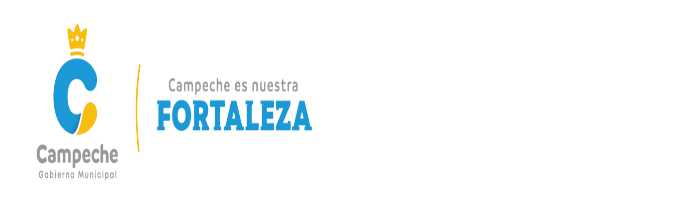 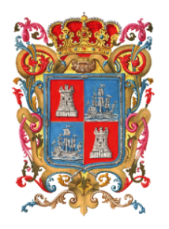 LICENCIADO MIGUEL ÁNGEL TORAYA PONCE, SECRETARIO DEL HONORABLE AYUNTAMIENTO DEL MUNICIPIO DE CAMPECHE.CERTIFICA: Con fundamento en lo establecido por los artículos 123 Fracción IV de la Ley Orgánica de los Municipios del Estado de Campeche; 18 fracción VII del Reglamento de la Administración Pública del Municipio de Campeche; 93 Fracción V del Reglamento Interior del H. Ayuntamiento para el Municipio de Campeche; que el texto inserto en su parte conducente corresponde íntegramente a su original el cual obra en el Libro de Actas de Sesiones de Cabildo, que se celebran durante el periodo constitucional de gobierno del primero de octubre del año dos mil dieciocho al treinta de septiembre del año dos mil veintiuno, relativo al PUNTO SEXTO del Orden del Día de la TRIGÉSIMA QUINTA SESIÓN EXTRAORDINARIA DEL H. AYUNTAMIENTO DEL MUNICIPIO DE CAMPECHE, celebrada el día 21 del mes de diciembre del año 2020, el cual reproduzco en su parte conducente:VI.- SE SOMETE A CONSIDERACIÓN Y VOTACIÓN DEL CABILDO, EL DICTAMEN QUE EMITE LA COMISIÓN EDILICIA DE GOBERNACIÓN Y SEGURIDAD PÚBLICA, RELATIVA AL ANÁLISIS DEL INFORME RENDIDO POR EL TITULAR DEL ÓRGANO INTERNO DE CONTROL, RECEPCIONADO EN LA VIGÉSIMA QUINTA SESIÓN ORDINARIA DE CABILDO; MEDIANTE EL CUAL SE DAN A CONOCER CAUSAS GRAVES DE RESPONSABILIDAD IMPUTABLES AL TITULAR DEL ÓRGANO INTERNO DE CONTROL Y SE PROPONE DAR AUDIENCIA AL REFERIDO TITULAR, PARA QUE COMPAREZCA POR ESCRITO ANTE EL CABILDO PARA EXPONER LO QUE A SU DERECHO CONVENGA.Segundo Regidor en Funciones de Presidente Mun icipal: En términos de lo establecido en los artículos 51, 58, 59 y 62 del Reglamento Interior del H. Ayuntamiento para el Municipio de Campeche, se somete el presente asunto a votación económica por lo que sírvanse a manifestarlo levantando su mano derecha.Secretario: De conformidad a lo establecido por el artículo 93 Fracción VIII del Reglamento Interior del H. Ayuntamiento para el Municipio de Campeche, le informo a usted Ciudadano Presidente Municipal, que se emitieron DIEZ votos a favor. Segundo Regidor en Funciones de Presidente Municipal: Aprobado por UNANIMIDAD DE VOTOS…PARA TODOS LOS EFECTOS LEGALES CORRESPONDIENTES EXPIDO LA PRESENTE CERTIFICACIÓN EN LA CIUDAD DE SAN FRANCISCO DE CAMPECHE, MUNICIPIO Y ESTADO DE CAMPECHE, SIENDO EL DÍA VEINTIUNO DEL MES DE DICIEMBRE DEL AÑO DOS MIL VEINTE.ATENTAMENTELIC. MIGUEL ÁNGEL TORAYA PONCESECRETARIO DEL H. AYUNTAMIENTO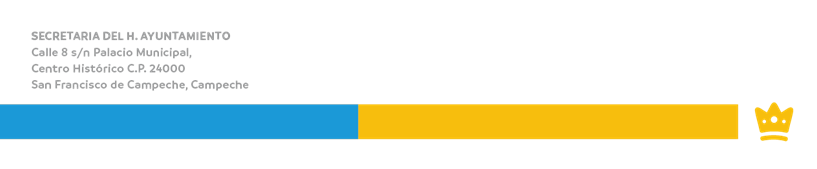 Entes AuditadosAuditoríasJuntasJuntasAlfredo V. Bonfil.Auditoría Integral. (Ejercicio 2019)Hampolol.Auditoría Integral. (Ejercicio 2019)Pich.Auditoría Integral. (Ejercicio 2019)Tixmucuy.Auditoría Integral. (Ejercicio 2019)Comisarías MunicipalesComisarías MunicipalesBolonchén Cahuich.Auditoría Integral. (Ejercicio 2019)Castamay.Auditoría Integral. (Ejercicio 2019)Chemblás.Auditoría Integral. (Ejercicio 2019)Chiná.Auditoría Integral. (Ejercicio 2019)Lerma.Auditoría Integral. (Ejercicio 2019)Pocyaxum.Auditoría Integral. (Ejercicio 2019)Samulá.Auditoría Integral. (Ejercicio 2019)Tikinmul.Auditoría Integral. (Ejercicio 2019)Entes AuditadosAuditoríasAgencias MunicipalesAgencias MunicipalesBethania.Auditoría Integral. (Ejercicio 2019)Carlos Cano Cruz.Auditoría Integral. (Ejercicio 2019)Crucero de Oxa.Auditoría Integral. (Ejercicio 2019)Hobomó.Auditoría Integral. (Ejercicio 2019)Imí.Auditoría Integral. (Ejercicio 2019)Kikab.Auditoría Integral. (Ejercicio 2019)San Francisco Kobén.Auditoría Integral. (Ejercicio 2019)Los Laureles.Auditoría Integral. (Ejercicio 2019)Melchor Ocampo.Auditoría Integral. (Ejercicio 2019)Mucuychakán.Auditoría Integral. (Ejercicio 2019)Nilchí.Auditoría Integral. (Ejercicio 2019)Nohacal.Auditoría Integral. (Ejercicio 2019)Nuevo Pénjamo.Auditoría Integral. (Ejercicio 2019)Pueblo Nuevo.Auditoría Integral. (Ejercicio 2019)Quetzal Edzná.Auditoría Integral. (Ejercicio 2019)La Libertad.Auditoría Integral. (Ejercicio 2019)Adolfo Ruiz Cortines.Auditoría Integral. (Ejercicio 2019)San Agustín Olá.Auditoría Integral. (Ejercicio 2019)San Antonio Cayal.Auditoría Integral. (Ejercicio 2019)San Camilo.Auditoría Integral. (Ejercicio 2019)San Luciano.Auditoría Integral. (Ejercicio 2019)San Miguel Allende.Auditoría Integral. (Ejercicio 2019)Uzahsil Edzná.Auditoría Integral. (Ejercicio 2019)Uayamón.Auditoría Integral. (Ejercicio 2019)San Antonio Bobolá.Auditoría Integral. (Ejercicio 2019)Nuevo San Antonio EbuláAuditoría Integral. (Ejercicio 2019)Secretaría del Ayuntamiento.Registro de las actas de las sesiones del Cabildo, la compilación de las leyes, decretos, reglamentos, circulares, etc. en el acervo normativo.(Ejercicio 2018)Tesorería y Administración Municipal.Los estados financieros; revisión de transferencias presupuestales; ejercicio del presupuesto, por programa y proyecto; ingresos por concepto; revisión al procedimiento para pago de nóminas.(Ejercicio 2017 y 2018)Dirección de Transporte Municipal.Recursos materiales y financieros.(Ejercicio 2017 y 2018)Dirección de Obras Públicas y Desarrollo Urbano.La aplicación de sanciones, expedición de licencias y permisos; difusión del padrón de contratistas.(Ejercicio 2017 y 2018)PeriodoEntes AuditadosAuditoríasPrimer Trimestre(4 auditorías)Secretaría del Ayuntamiento.Registro de las actas de las sesiones de Cabildo y la compilación de las leyes, decretos, reglamentos, circulares, etc. en el acervo normativo.(Ejercicio 2019)Primer Trimestre(4 auditorías)Tesorería Municipal.Los estados financieros; revisión de transferencias presupuestales; ejercicio del presupuesto, por programa y proyecto; ingresos por concepto.(Ejercicio 2019)Primer Trimestre(4 auditorías)Tesorería Municipal.Recursos humanos y contratos laborales, así como el manejo y control de los expedientes del personal. (Ejercicio 2019)Primer Trimestre(4 auditorías)Dirección de Desarrollo Económico.El otorgamiento de licencias, permisos y autorizaciones a personas físicas o morales que realicen actos de comercio. (Ejercicio 2019)Segundo Trimestre(6 auditorías)Tesorería Municipal.Revisión de los contratos del carnaval 2020 (Ejercicio 2020)Segundo Trimestre(6 auditorías)Tesorería Municipal.Participaciones Federales (Ejercicio 2019)Segundo Trimestre(6 auditorías)Dirección de Servicios Públicos.Revisión de las bitácoras de trabajo, relativas a luminarias y registro de inventario y almacenamiento de material en las bodegas.(Ejercicio 2019)Segundo Trimestre(6 auditorías)Dirección de Catastro.El inventario de los bienes inmuebles propiedad municipal; guarda y custodia de los expedientes y formatos.(Ejercicio 2019)Segundo Trimestre(6 auditorías)Dirección de Turismo y Cultura.El otorgamiento de permisos para uso de espacios públicos. (Ejercicio 2019)Segundo Trimestre(6 auditorías)Dirección de Transporte Municipal.Ingresos obtenidos por fecha, ruta, tipo de ruta, turno y por chofer designado (Ejercicio 2019)Tercer Trimestre(38 auditorías)JuntasTercer Trimestre(38 auditorías)Alfredo V. Bonfil.Auditoría Integral. (Ejercicio 2019)Tercer Trimestre(38 auditorías)Hampolol.Auditoría Integral. (Ejercicio 2019)Tercer Trimestre(38 auditorías)Pich.Auditoría Integral. (Ejercicio 2019)Tercer Trimestre(38 auditorías)Tixmucuy.Auditoría Integral. (Ejercicio 2019)Tercer Trimestre(38 auditorías)Comisarías MunicipalesTercer Trimestre(38 auditorías)Bolonchén Cahuich.Auditoría Integral. (Ejercicio 2019)Tercer Trimestre(38 auditorías)Castamay.Auditoría Integral. (Ejercicio 2019)Tercer Trimestre(38 auditorías)Chemblás.Auditoría Integral. (Ejercicio 2019)Tercer Trimestre(38 auditorías)Chiná.Auditoría Integral. (Ejercicio 2019)Tercer Trimestre(38 auditorías)Lerma.Auditoría Integral. (Ejercicio 2019)Tercer Trimestre(38 auditorías)Pocyaxum.Auditoría Integral. (Ejercicio 2019)Tercer Trimestre(38 auditorías)Samulá.Auditoría Integral. (Ejercicio 2019)Tercer Trimestre(38 auditorías)Tikinmul.Auditoría Integral. (Ejercicio 2019)Tercer Trimestre(38 auditorías)Agencias MunicipalesTercer Trimestre(38 auditorías)Bethania.Auditoría Integral. (Ejercicio 2019)Tercer Trimestre(38 auditorías)Carlos Cano Cruz.Auditoría Integral. (Ejercicio 2019)Tercer Trimestre(38 auditorías)Crucero de Oxá.Auditoría Integral. (Ejercicio 2019)Tercer Trimestre(38 auditorías)Hobomó.Auditoría Integral. (Ejercicio 2019)Tercer Trimestre(38 auditorías)Imí.Auditoría Integral. (Ejercicio 2019)Tercer Trimestre(38 auditorías)Kikab.Auditoría Integral. (Ejercicio 2019)Tercer Trimestre(38 auditorías)San Francisco Kobén.Auditoría Integral. (Ejercicio 2019)Tercer Trimestre(38 auditorías)Los Laureles.Auditoría Integral. (Ejercicio 2019)Tercer Trimestre(38 auditorías)Melchor Ocampo.Auditoría Integral. (Ejercicio 2019)Tercer Trimestre(38 auditorías)Mucuychakán.Auditoría Integral. (Ejercicio 2019)Tercer Trimestre(38 auditorías)Nilchí.Auditoría Integral. (Ejercicio 2019)Tercer Trimestre(38 auditorías)Nohacal.Auditoría Integral. (Ejercicio 2019)Tercer Trimestre(38 auditorías)Nuevo Pénjamo.Auditoría Integral. (Ejercicio 2019)Tercer Trimestre(38 auditorías)Pueblo Nuevo.Auditoría Integral. (Ejercicio 2019)Tercer Trimestre(38 auditorías)Quetzal Edzná.Auditoría Integral. (Ejercicio 2019)Tercer Trimestre(38 auditorías)La Libertad.Auditoría Integral. (Ejercicio 2019)Tercer Trimestre(38 auditorías)Adolfo Ruiz Cortines.Auditoría Integral. (Ejercicio 2019)Tercer Trimestre(38 auditorías)San Agustín Olá.Auditoría Integral. (Ejercicio 2019)Tercer Trimestre(38 auditorías)San Antonio Cayal.Auditoría Integral. (Ejercicio 2019)Tercer Trimestre(38 auditorías)San Camilo.Auditoría Integral. (Ejercicio 2019)Tercer Trimestre(38 auditorías)San Luciano.Auditoría Integral. (Ejercicio 2019)Tercer Trimestre(38 auditorías)San Miguel Allende.Auditoría Integral. (Ejercicio 2019)Tercer Trimestre(38 auditorías)Uzahsil Edzná.Auditoría Integral. (Ejercicio 2019)Tercer Trimestre(38 auditorías)Uayamón.Auditoría Integral. (Ejercicio 2019)Tercer Trimestre(38 auditorías)San Antonio Bobolá.Auditoría Integral. (Ejercicio 2019)Tercer Trimestre(38 auditorías)Nuevo San Antonio EbuláAuditoría Integral. (Ejercicio 2019)Cuarto Trimestre(3 auditorías)Tesorería Municipal.Pago de las obligaciones fiscales. (Ejercicio 2019)Cuarto Trimestre(3 auditorías)Tesorería MunicipalEl control de los expedientes que contienen los contratos de obra y de adquisiciones del Municipio.(Ejercicio 2019)Cuarto Trimestre(3 auditorías)Dirección de Obras Públicas y Desarrollo Urbano.La expedición de licencias y derechos; así como el orden y resguardo de los expedientes.(Ejercicio 2019)Unidades AdministrativasAccionesDirección de Planeación y Proyectos de Inversión Pública Productiva.- Verificar que los recursos aprobados sean aplicados en proyectos prioritarios y de acuerdo al Plan Municipal de Desarrollo. - Mantener una estrecha coordinación para que los proyectos y validación de las obras públicas sean aprobados cumpliendo los requerimientos necesarios que marca la normatividad, dando prioridad a las de mayor demanda de la población.- Dar seguimiento de manera trimestral para que los recursos aprobados sean aplicados en proyectos prioritarios y de acuerdo al programa de inversión municipal autorizado.- Llevar una estrecha coordinación para la correcta clasificación de los tipos de recursos de acuerdo sus reglas de operación. Dirección de Desarrollo Urbano y Obras Públicas.- Vigilar y proporcionar apoyo en la elaboración de bases de licitación de obra pública, para que cumplan con los requerimientos que establece la normatividad aplicable.- Corroborar que se formalice el contrato, así como que la entrega de los trabajos sea en tiempo y forma en el caso de obra pública.- Corroborar que se formalice el contrato y la entrega de los bienes y servicios de acuerdo a los requerimientos solicitados en las bases de licitación, en materia de adquisiciones y obra pública.- Solicitar que se haga del conocimiento por oficio, el aviso de inicio de los trabajos en el caso de obra pública.- Verificar que se cumplan los contratos y se presenten las licencias, permisos y demás documentos que se requieran para ejecutar las obras.- Realizar verificaciones físicas y documentales, para corroborar que lo ejecutado y pagado corresponde al plazo, de acuerdo al contrato.- Generar observaciones para la debida integración de la documentación del expediente de obra y en caso de que exista obra adicional se cuente con las solicitudes y autorizaciones que correspondan.- Participar en la firma del acta de entrega recepción de obra, cuando previa revisión de la misma, se hayan cumplido de manera adecuada los trabajos.- Vigilar que los procesos y etapas de la obra pública se desarrollen en apego a los planos, presupuesto y especificaciones contratados cumpliendo con las disposiciones jurídicas aplicables.- Llevar una estrecha coordinación para corroborar que las adquisiciones, servicios y obras, se lleven a cabo de acuerdo a los requerimientos de los contratos y de no hacer así, estar en tiempo y forma para formalizar convenios, rescindir el contrato o hacer efectivas las garantías.- Verificar que la documentación del expediente de obra pública se encuentre completa y las estimaciones correspondan a la realización de los trabajos ejecutados.Sistema Municipal de Agua Potable y Alcantarillado de Campeche (SMAPAC).- Trabajar de manera coordinada, realizando verificaciones físicas, para que la inversión de los recursos destinados para agua potable, sean para la mejora continua y su ampliación vaya siempre en beneficio de las localidades más necesitadas y en cumplimento a los contratos formalizados.- Verificar de manera física y documental que las obras se realicen de acuerdo a los tiempos y presupuesto otorgado, en su caso, realizar las observaciones necesarias para que puedan concluir en tiempo y forma.- En coordinación, realizar verificaciones, físicas y documentales, para corroborar que lo ejecutado y pagado corresponde al plazo de acuerdo al contrato.- Generar observaciones para la debida integración de la documentación del expediente de obra.- Realizar observaciones a las obras mal ejecutadas o incompletas para su modificación, cambio o reparación.Tesorería Municipal.- Llevar una estrecha coordinación para verificar que los recursos se autoricen de acuerdo al Programa de Inversión Municipal autorizado.- Verificar que los pagos se realicen en los plazos y los montos que se señalan en los contratos, previa presentación de la documentación comprobatoria.- Verificar que se entreguen las garantías y fianzas que correspondan de acuerdo a la normatividad aplicable.- Corroborar que se paguen los anticipos, si así lo establece el contrato, con la finalidad de evitar incumplimiento y atraso en las entregas de los trabajos.- Verificar en coordinación con la Dirección de Desarrollo Urbano y Obras Públicas, que no se paguen pre-estimaciones y adquisiciones, servicios y obra no ejecutados.- Verificar que no se realice el pago a obra adicional o extraordinaria no autorizada, así como que no se realicen pagos fuera de tiempo y sin presentación de documentación soporte.- Vigilar y proporcionar apoyo en la elaboración de bases de licitación de adquisiciones, para que cumplan con los requerimientos que establece la normatividad aplicable.- Realizar observaciones, para la realización del reclamo o cambio de los bienes que no cumplan con los requerimientos solicitados o en su caso, que se proceda al hacer efectivas las garantías.PeríodoObjetivoAccionesMensualVigilar el cumplimiento de las Obligaciones de Transparencia de las 19 Unidades Administrativas y de la Oficina de la Presidencia que integran la Administración Pública  Municipal.Verificar el debido llenado de los formatos correspondientes a las obligaciones de transparencia para que cumplan con lo establecido en los artículos 74 y 76 de la Ley de Transparencia y Acceso a la Información Pública del Estado de CampecheTrimestralDar cumplimiento a las Obligaciones de Transparencia que le corresponden al Órgano Interno de Control.Solicitar a las áreas correspondientes dentro del Órgano Interno de Control, encargadas del manejo y resguardo de la Información concernientes a los formatos del SIPOT.MensualBrindar atención a todas y cada una de las solicitudes de información correspondientes al ámbito de competencia del Órgano Interno de ControlDar respuesta oportuna a las solicitudes de información que se le soliciten al Órgano Interno de Control cumpliendo con los tiempos establecidos en la normatividad aplicable.MensualOrdenar la práctica de las diligencias que se requieran respecto de todas y cada una de las quejas recibidas por el Órgano Interno de Control por la existencia de daños y desperfectos en los servicios públicos que conforme a la Ley, el municipio debe brindarles.Iniciar el trámite de todas  las quejas que se reciban,  mediante la emisión, cuando sea procedente,  del  acuerdo de inicio del procedimiento de quejas respectivo.MensualRecibir de cualquier persona física o moral, las sugerencias respecto al mejoramiento de los servicios públicos, trámites, servicios o atención brindada a la ciudadanía.Elaborar y turnar a la unidad administrativa que corresponda el dictamen respecto al mejoramiento de los servicios públicos, sugeridos.Programa Anual de Trabajo 2020Informe Anual de Trabajo 2020Porcentaje de cumplimientoAuditorías internas programadas: 51Auditorías internas realizadas: 1019%Carpetas de investigación iniciadas: 37Carpetas de investigación concluidas: 616%Procedimientos de Responsabilidades Administrativas iniciadas: 11Procedimientos de Responsabilidades Administrativas concluidas: 19%Quejas recibidas: 1Quejas concluidas: 00%Verificación de cumplimiento de obligaciones de transparencia programadas: 180 (verificación mensual a 19 unidades administrativas y la oficina de la presidencia municipal) Verificaciones de cumplimiento de obligaciones de transparencia realizadas: 12 al año. 6%“2020, Año de Leona Vicario, Benemérita Madre de la Patria”